 Семинар «Мониторинг эффективности школьной методической работы» от 24.09.2013Участники: Заместители директоров ОУ, отвечающие за методическую работуЗадачи: определить показатели эффективности  школьной методической работы, согласно целей и задач, поставленных на 2013/2014 учебный год.Форма проведения: дистанционная на форуме сайта УО в разделе «Семинары для завучей»Руководитель семинара: Рассудова ТГВводная часть. А)При проведении фестиваля «Мир деятельности современной школы» требовалось в педагогическом коллективе разработать (определить) показатели, отражающие достижения всего педагогического коллектива, а не отдельных педагогов.Это требование практически не было выполнено. Специалисты Управления образования, посещающие фестивальные площадки использовали следующие показатели:1. Уклад школьной жизни: -Ценности:  Ценность совместной деятельности и общения;  проектность;-Традиции-взаимодействия 2.0бустройство образовательных мест-Ресурсы ( учебное оборудование и др);-3.Образовательный процесс: модель непринужденного обучения-созидательная активность обучающего -педагогическая помощь и поддержка в проблемных ситуациях-личностная самореализация ученика и достижение социального успеха- Системно –деятельностный,  проблемный и информационно-исследовательский подход в образовании как средство и цель-Образовательная событийность: эмоционально окрашенные события в ОП4 Система отношений, построенных на познавательном взаимодействии( позитивная взаимозависимость)5. Продуктивные задания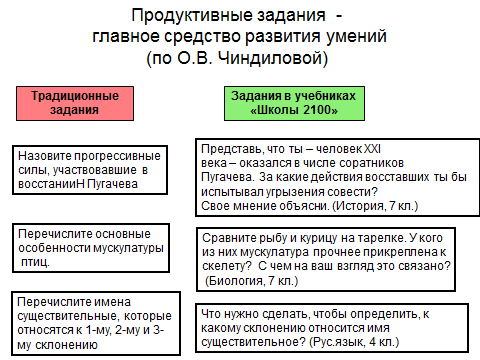  6. Компетентный ученик:Характеристики поведения «Компетентного ученика»:-Выполнение учебных заданий;- Поведенческий самоконтроль;-Зрелый подход к решению проблем;- Сотрудничество и взаимоуважение среди ровесников;- Включенность во внеклассную работу;- владение навыками эффективного поведения в различных ситуациях.7. Профессионализм педагога-навыками формирования у обучающихся регулятивных УУД;- навыки организации кооперации в обучении ;- владение методиками проектной деятельности-8.Включённость родителей, общественности в управление образовательным процессом-формы взаимодействия;  - владение навыками проектной деятельности, Б) На основе различных показателей проводятся мониторинги КПМО, «Наша новая школа». Эти мониторинги дают оценку деятельности ОУ, качества,  профессионализма педагогов и др. В) В учебном году пройдут управленческие практикумы по теме   «Качество образования: ГИА, ЕГЭ, УУД, реализация ФГОС» , образовательные сессии для педагогов, дистанционные семинары и многое другое. Не забудьте это учесть.Г) Учтите резолюции краевой и районной  августовских конференций.  От состояния школьной методической работы зависит многое, в том числе и качество образования, и становление современного педагога.2. Основная часть. Как определить показатели?1. Еще раз изучите цели, задачи и предполагаемые результаты коллектива  на учебный год. 2. Познакомьтесь с вышеперечисленными показателями фестиваля.3. обсудить показатели школы на методсовете, закрепить ответственных за каждый показатель( если в этом есть необходимость).4. Выставить в теме семинара.Пример (фрагмент таблицы). Степновская СОШ, Беляева В.М (зам. директора по начальным  классам) Как видите, таблица ещё не завершена. Вы можете придумать свой вариант, но главное, чтобы показатели были понятны, реальны и их было достаточно.На Форуме можно обсуждать, задавать вопросы и выставить свои  окончательные варианты до 27.09.2013По результатуУ всех общая цель(подготовить отчет, написать рассказ, изготовить прибор)По успехуОценка работы группы учитывает вклад каждого из участниковПо задачеЗадача поставлена так, что нельзя её сделать друг без друга. Распределение работы между членами группы даёт больший эффект, каждый решает одну из подзадач.По ресурсуУ одного есть специальный формат, у другого – тексты с программой, у третьего – инструкция как выполнять работу.РолеваяВ группе распределены взаимодополняющие  и необходимые для выполнения работы роли ( например, координатор, генератор идей и др)Направлениехарактеристикадействияпродуктыпродуктыпоказатели1.Образовательная среда НОО- насыщенность- разработка плана недос-тающего оборудования;-обобщающие таблицы по использованию оборудования;-в РП колонка «средст-ва(оборудование)»;- уроки в реальной деятельности-обобщающие таблицы по использованию оборудования;-в РП колонка «средст-ва(оборудование)»;- уроки в реальной деятельности- пополне-ние на 10%- исполь-зуют 100% уч нач кл;-до 80% продуктивных уроков1.Образовательная среда НОО- образоват. места2.План метод работы-цели2.План метод работы-задачи2.План метод работы-действия2.План метод работы-результаты2.План метод работы-продукты3.Профессионализм учителя и результаты учеников- Портфолио по теме «Читательская грамотность»- мониторинг учащихся;- отчет на ШМО; -Выступление на педсовете- Имеют 100% учителей;- обобщен опыт 3 учителей;- проведено мастер-классов – 5
- показатели учеников:1кл- высок уровень- %2кл- высок уровень- %3кл- высок уровень- %4кл- высок уровень- %3.Профессионализм учителя и результаты учениковИсследовательская деятельность на уроке3.Профессионализм учителя и результаты учениковПроекты в учебной и внеучебной деятельности3.Профессионализм учителя и результаты учеников3.Профессионализм учителя и результаты учеников